Verwerkersovereenkomst gemeente Heerlen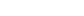 Model verwerkersovereenkomst gemeente heerlen versie 2	juli 2018AlgemeenDeze model verwerkersovereenkomst is voornamelijk gebaseerd is op het model van informatie Beveiligingsdienst (IBD, VNG), versie 2.4 van september 2017. Bij nieuwe door de IBD gepubliceerde versies1  zal bekeken worden in hoeverre dit model verwerkersovereenkomst van de gemeente Heerlen aanpassing behoeft.Vanuit Informatiebeveiliging en Privacy wordt tevens aanbevolen om naast de GIBIT deze verwerkersovereenkomst onlosmakelijk onderdeel te laten zijn van het aanbesteding- en gunningtraject bij het selecteren van toekomstige partners.Het uitbesteden van werkzaamheden, de eigenlijke dienstverlening, wordt meestal in een aparte overeenkomst geregeld, hierna aangeduid met ‘hoofdovereenkomst’.De verwerkersovereenkomst regelt slechts de zorgvuldige omgang met de persoonsgegevens die noodzakelijkerwijs bij de uitvoering van de ‘hoofdovereenkomst’ moeten worden verwerkt. Voor de te maken afspraken met de verwerker, wordt meestal een verwerkersovereenkomst afgesloten waarbij deze de (hoofd)overeenkomst aanvult.Deze verwerkersovereenkomst bevat generieke bepalingen die betrekking hebben op het naleven van de AVG door de verwerker.Bij gemeenten is het bevoegde bestuursorgaan de verwerkingsverantwoordelijke in de zin van de AVG, in bijna alle gevallen is dat het College van B en W. Bij Openbare Orde en Veiligheid (OOV) en Koninklijke onderscheidingen is dat de Burgemeester.Bij gebruik voor de Basisregistratie Personen (BRP) wordt verwezen naar artikel 7 van het Besluit BRP.Bijlage 4 bevat een selectie van BIG-maatregelen die onderwerp zijn van de verwerkersovereenkomst. De bijlage is een minimum variant en kan worden gezien als een startpunt en deze gaat uit van een generiek product of dienst.1. https://www.informatiebeveiligingsdienst.nl/producten/?zoek=verwerkersovereenkomst&category=Verwerkersovereenkomst gemeente Heerlenmet verwerker <NAAM VERWERKER> INZAKE de Raamovereenkomst bodemonderzoeken gemeente Heerlen.Partijende publiekrechtelijke rechtspersoon GEMEENTE HEERLEN, zetelend te Heerlen en kantoorhoudende aan de Geleenstraat 27, 6411 HP Heerlen, ingeschreven bij de Kamer van Koophandel onder nummer 14128451, te dezen krachtens het College van Burgemeester en Wethouders rechtsgeldig vertegenwoordigd door mevrouw/de heer <naam>, <functie>, hierna mede te noemen: ‘Verwerkingsverantwoordelijke’,en<Naam organisatie>, gevestigd te <plaats> kantoorhoudende te <adres>, ingeschreven bij de Kamer van Koophandel onder nummer <nummer kvk>, te dezen rechtsgeldig vertegenwoordigd door mevrouw/de heer <naam>, <functie> hierna genoemd “Verwerker”.de Verwerkingsverantwoordelijke en de Verwerker, hierna tezamen te noemen “Partijen” en individueel “Partij”, verklaren te zijn overeengekomen een verwerkersovereenkomst als bedoeld in artikel 28, derde lid, van de Algemene Verordening Gegevensbescherming (hierna: AVG), tussen de verwerkingsverantwoordelijke en de verwerker.Waar in deze verwerkersovereenkomst termen worden gebruikt die overeenstemmen met definities uit artikel 4 van de AVG, wordt aan deze termen de betekenis van de definities uit de AVG toegekend.Artikel 1 DefinitiesBijlagen: aanhangsels bij deze verwerkersovereenkomst, die na door beide partijen te zijn geparafeerd, deel uitmaken van deze verwerkersovereenkomst.Normen en standaarden: de door de verwerkingsverantwoordelijke vastgestelde normen en standaarden ter zake van methoden, technieken, procedures, projecten, productiekenmerken en documentatievoorschriften welke bij de uitvoering van de werkzaamheden door de verwerker zullen worden gevolgd als vastgelegd in bijlage 1. <door gemeente bij te voegen/ nadere afstemming>.Toezichthouder: de Autoriteit Persoonsgegevens (AP) is het zelfstandig bestuursorgaan dat in Nederland bij wet als toezichthouder is aangesteld voor het toezicht op het verwerken van persoonsgegevens.Artikel 2 Ingangsdatum en duur2.1	Deze verwerkersovereenkomst gaat in op het moment van ondertekening en duurt voort zolang de verwerker als verwerker van persoonsgegevens optreedt in het kader van de door de verwerkingsverantwoordelijke ter beschikking gestelde persoonsgegevens voor <nader in te vullen omschreven doel>Artikel 3 Onderwerp van deze verwerkersovereenkomstDe verwerker verwerkt de door of via verwerkingsverantwoordelijke ter beschikking gestelde persoonsgegevens uitsluitend in opdracht van de verwerkingsverantwoordelijke in het kader van de uitvoering van <contract, nummer>, <dienst/taak Dvo/samenwerkingsovereenkomst>; dit is de onderliggende hoofdovereenkomst. De door de verwerker uit te voeren werkzaamheden waar deze verwerkersovereenkomst betrekking op heeft, worden nader, uitputtend, omschreven in bijlage 2. Verwerker zal de persoonsgegevens niet voor enig ander doel verwerken, behoudens afwijkende wettelijke verplichtingen.De verwerker verbindt zich om in het kader van die werkzaamheden de door of via de verwerkingsverantwoordelijke ter beschikking gestelde persoonsgegevens zorgvuldig te verwerken.Artikel 4 Verplichtingen verwerkerDe verwerker verwerkt gegevens ten behoeve van de verwerkingsverantwoordelijke, in overeenstemming met diens schriftelijke instructies.De verwerker heeft geen zeggenschap over de ter beschikking gestelde persoonsgegevens. Zo neemt hij geen beslissingen over ontvangst en gebruik van de gegevens, de verstrekking aan derden en de duur van de opslag van gegevens. De zeggenschap over de persoonsgegevens verstrekt onder deze verwerkersovereenkomst komt nimmer bij de verwerker te berusten.De verwerker zal bij de verwerking van persoonsgegevens in het kader van de in artikel 3 genoemde werkzaamheden, handelen in overeenstemming met de toepasselijke wet- en regelgeving betreffende de verwerking van persoonsgegevens. De verwerker zal alle redelijke instructies van de contactpersoon, als bedoeld in artikel 12.2, opvolgen, behoudens afwijkende wettelijke verplichtingen. Indien deze afwijkende wettelijke verplichtingen er zijn wordt de verwerkingsverantwoordelijke hiervan, voorafgaand aan de verwerking, schriftelijk op de hoogte gebracht door de verwerker.De verwerker verschaft enkel toegang tot persoonsgegevens aan haar eigen medewerkers voor zover dit nodig is voor de uitvoering van deze verwerkersovereenkomst en/of de hoofdovereenkomst.Het is de verwerker niet toegestaan de van de verwerkingsverantwoordelijke verkregen persoonsgegevens voor eigen doeleinden te verwerken of in welke vorm dan ook te kopiëren, te verkopen, aan derden ter beschikking te stellen, tenzij de verwerkingsverantwoordelijke hiertoe schriftelijk opdracht of goedkeuring geeft.De verwerker zal te allen tijde op eerste verzoek van de contactpersoon, als bedoeld in artikel 12.2, door verwerkingsverantwoordelijke ter beschikking gestelde persoonsgegevens met betrekking tot deze verwerkersovereenkomst ter hand stellen.De verwerker stelt de verwerkingsverantwoordelijke te allen tijde in staat om binnen de wettelijke termijnen te voldoen aan de verplichtingen op grond van de AVG, meer in het bijzonder de rechten van betrokkenen, zoals, maar niet beperkt tot een verzoek om inzage, verbetering, aanvulling, verwijdering of afscherming van persoonsgegevens en het uitvoeren van een gehonoreerd aangetekend verzet.De verwerker werkt op verzoek van verwerkingsverantwoordelijke te allen tijde mee aan een gegevensbeschermingseffectbeoordeling (DPIA).Indien de verwerker zelf verzoeken (zoals verzoeken om inzage, verbetering etc.) ontvangt van betrokkenen, zal verwerker deze onverwijld aan de verwerkersverantwoordelijke doorsturen. Voor zover verwerkingsverantwoordelijke deze informatie niet zelf in haar bezit heeft zal de verwerker binnen twee weken na ontvangt van het verzoek om inzage van persoonsgegevens een kopie aan de verwerkingsverantwoordelijke verstrekken van alle persoonsgegevens betreffende deze betrokkene die in zijn bezit of beheer zijn alsmede een overzicht van alle documenten en systemen waarin deze persoonsgegevens zijn opgenomen en alle overige verwerkingen van persoonsgegevens die door verwerker zijn uitgevoerd. Indien de verwerkingsverantwoordelijke dit noodzakelijk acht voor de beantwoording van het verzoek van betrokkene, zal verwerker ook kopieën van documenten verstrekken.Indien mogelijk en/of noodzakelijk zullen de verwerkingsverantwoordelijke en de verwerker verzoeken van betrokkenen, in het bijzonder verzoeken om inzage van persoonsgegevens, samen behandelen. De verwerkingsverantwoordelijke blijft verantwoordelijk voor beantwoording van het verzoek en de behandeling van eventuele bezwaren en/of beroepsprocedures.Artikel 5 GeheimhoudingsplichtPersonen in dienst van, dan wel werkzaam ten behoeve van de verwerker, evenals de verwerker zelf, zijn verplicht tot geheimhouding met betrekking tot de persoonsgegevens waarvan zij kennis kunnen nemen, behoudens voor zover een bij, of krachtens de wet gegeven voorschrift tot verstrekking verplicht. De medewerkers van de verwerker tekenen hiertoe een geheimhoudingsverklaring.Indien de verwerker op grond van een wettelijke verplichting gegevens dient te verstrekken, zal de verwerker de grondslag van het verzoek en de identiteit van de verzoeker verifiëren en zal de verwerker de verwerkingsverantwoordelijke onmiddellijk, voorafgaand aan de verstrekking, ter zake informeren. Tenzij wettelijke bepalingen dit verbieden.Na afloop van de hoofdovereenkomst en/of deze verwerkersovereenkomst blijft het bepaalde in artikel 5 lid 1 onverminderd tussen partijen van kracht.Artikel 6 Meldplicht datalekken en beveiligingsincidentenDe verwerker zal de verwerkingsverantwoordelijke zo spoedig mogelijk doch uiterlijk binnen 24 uur na de eerste ontdekking informeren over alle (vermoedelijke) inbreuken op de beveiliging alsmede andere incidenten die op grond van wetgeving moeten worden gemeld aan de toezichthouder of betrokkene, onverminderd de verplichting de gevolgen van dergelijke inbreuken en incidenten zo snel mogelijk ongedaan te maken dan wel te beperken, al dan niet onder verbeurte van een boete in geval van niet nakoming, conform artikel 10.4 van deze verwerkersovereenkomst. Verwerker zal voorts, op het eerste verzoek van de verwerkingsverantwoordelijke, alle inlichtingen verschaffen die de verwerkingsverantwoordelijke noodzakelijk acht om het incident te kunnen beoordelen. Daarbij verschaft verwerker in ieder geval de informatie aan de verwerkingsverantwoordelijke zoals omschreven in bijlage 3.De verwerker beschikt over een gedegen plan van aanpak betreffende de omgang met en afhandeling van inbreuken en zal de verwerkingsverantwoordelijke, op diens verzoek, inzage verschaffen in het plan. Verwerker stelt de verwerkingsverantwoordelijke op de hoogte van materiële wijzigingen in het plan van aanpak.De verwerker zal het doen van meldingen aan de toezichthouder(s) overlaten aan de verwerkingsverantwoordelijke.De verwerker zal alle noodzakelijke medewerking verlenen aan het zo nodig, op de kortst mogelijke termijn, verschaffen van aanvullende informatie aan de toezichthouder(s) en/of betrokkene(n). Daarbij verschaft verwerker in ieder geval de informatie, zoals beschreven in bijlage 3, aan de verwerkingsverantwoordelijke.De verwerker houdt een gedetailleerd logboek bij van alle (vermoedens van) inbreuken op de beveiliging in relatie tot persoonsgegevens die namens de verwerkingsverantwoordelijke worden verwerkt, evenals de maatregelen die in vervolg op dergelijke inbreuken zijn genomen waarin minimaal de informatie zoals bedoeld in bijlage 3 is opgenomen, en geeft daar op eerste verzoek van de verwerkingsverantwoordelijke inzage in.Artikel 7 Beveiligingsmaatregelen en controleVerwerker neemt conform artikel 32 AVG alle passende technische en organisatorische maatregelen om de persoonsgegevens, welke worden verwerkt op grond en/of in verband met deze verwerkersovereenkomst en/of de hoofdovereenkomst, te beveiligen en beveiligd te houden tegen verlies of tegen enige vorm van onrechtmatig gebruik dan wel onzorgvuldig, ondeskundig of ongeoorloofd gebruik.Verwerker garandeert dat deze maatregelen te allen tijde, rekening houdend met de stand van de techniek, de uitvoeringskosten alsook met de aard, de omvang, de context en de verwerkingsdoeleinden en de qua waarschijnlijkheid en ernst uiteenlopende risico’s voor de rechten en vrijheden van personen, een op het risico afgestemd beveiligingsniveau waarborgen. Tot deze technische en organisatorische maatregelen behoren, waar passend, onder meer de maatregelen opgenomen in sub a t/m d van artikel 32 AVG voornoemd. De wijze van beveiliging wordt nader omschreven in bijlage 4.De verwerkingsverantwoordelijke is te allen tijde gerechtigd de verwerking van persoonsgegevens te (doen) controleren. De verwerker is verplicht de verwerkingsverantwoordelijke, de Autoriteit Persoonsgegevens, of de onder geheimhouding controlerende instantie in opdracht van verwerkingsverantwoordelijke toe te laten en verplicht medewerking te verlenen zodat de controle daadwerkelijk uitgevoerd kan worden.De verwerkingsverantwoordelijke zal de controle slechts (laten) uitvoeren na een voorafgaande schriftelijke melding aan de verwerker.De verwerker verbindt zich om binnen een door de verwerkingsverantwoordelijke te bepalen termijn de verwerkingsverantwoordelijke, of de door de verwerkingsverantwoordelijke ingeschakelde derde, te voorzien van de verlangde informatie. Hierdoor kan de verwerkingsverantwoordelijke, of de door de verwerkingsverantwoordelijke ingeschakelde derde, zich een oordeel vormen over de naleving door de verwerker van deze verwerkersovereenkomst. De verwerkingsverantwoordelijke, of de door de verwerkingsverantwoordelijke ingeschakelde derde, is gehouden alle informatie betreffende deze controles vertrouwelijk te behandelen.De verwerker staat er voor in, de door de verwerkingsverantwoordelijke of ingeschakelde derde, aangegeven aanbevelingen ter verbetering binnen de daartoe door de verwerkingsverantwoordelijke te bepalen redelijke termijn uit te voeren.De verwerker rapporteert jaarlijks over de opzet en werking van het stelsel van maatregelen en procedures, gericht op naleving van deze verwerkersovereenkomst.Naast rapportages door de verwerker en controles door de verwerkingsverantwoordelijke of controlerende instantie in opdracht van de verwerkingsverantwoordelijke, kunnen beide partijen ook overeenkomen gebruik te maken van een Third Party Memorandum (TPM) opgesteld door een onafhankelijke externe deskundige.De redelijke kosten van de controle worden gedragen door de partij die de kosten maakt, tenzij uit de controle blijkt dat de verwerker enig punt uit deze verwerkersovereenkomst niet heeft nageleefd. In dat geval worden de kosten van de controle gedragen door de verwerker.Artikel 8 Inschakeling derdenDe verwerker is slechts gerechtigd de uitvoering van de werkzaamheden geheel of ten dele uit te besteden aan derden na voorafgaande, duidelijk gespecificeerde, schriftelijke toestemming van de verwerkingsverantwoordelijke.De verwerkingsverantwoordelijke kan aan de schriftelijke toestemming voorwaarden verbinden, op het gebied van geheimhouding en ter naleving van de verplichtingen uit deze verwerkersovereenkomst.De verwerker blijft in deze gevallen te allen tijde aanspreekpunt en verantwoordelijk voor de naleving van de bepalingen uit deze verwerkersovereenkomst. De verwerker garandeert dat deze derden schriftelijk minimaal dezelfde plichten op zich nemen als tussen de verwerkingsverantwoordelijke en de verwerker zijn overeengekomen en zal de verwerkingsverantwoordelijke, op diens verzoek, inzage verschaffen in de overeenkomsten met deze derden waarin deze plichten zijn opgenomen.De verwerker mag de persoonsgegevens uitsluitend verwerken in Nederland. Doorgifte naar andere landen is uitsluitend toegestaan na voorafgaande schriftelijke toestemming van de verwerkingsverantwoordelijke en met inachtneming van de toepasselijke wet- en regelgeving.De verwerker houdt een actueel register bij van de door hem ingeschakelde derden en onderaannemers waarin de identiteit, vestigingsplaats en een beschrijving van de werkzaamheden van de derden of onderaannemers zijn opgenomen, alsmede eventuele door de verwerkingsverantwoordelijke gestelde aanvullende voorwaarden. Dit register zal als bijlage 5 aan deze verwerkersovereenkomst worden toegevoegd en zal door de verwerker actueel worden gehouden.Artikel 9 Wijziging en beëindigen verwerkersovereenkomstWijziging van deze verwerkersovereenkomst kan slechts schriftelijk plaatsvinden middels een door beide partijen geaccordeerd voorstel.Zodra de samenwerking is beëindigd, zal de verwerker naar keuze van de verwerkingsverantwoordelijke:alle of een door verwerkingsverantwoordelijke bepaald gedeelte van haar in het kader van deze verwerkersovereenkomst ter beschikking gestelde persoonsgegevens aan de verwerkingsverantwoordelijke ter beschikking stellen;de persoonsgegevens die hij van de verwerkingsverantwoordelijke heeft ontvangen op alle locaties vernietigen, in welke vorm dan ook en toont dit aan, tenzij partijen iets anders overeenkomen. De verantwoordelijk kan zo nodig nadere eisen stellen aan de wijze van beschikbaarstelling, waaronder eisen aan het bestandsformaat, dan wel vernietiging. Deze werkzaamheden moeten, binnen nader overeen te komen redelijke termijn, uitgevoerd worden en hiervan wordt een verslag gemaakt.De verwerker zal te allen tijde de in het vorig lid beschreven overdraagbaarheid van gegevens waarborgen, zodanig dat er geen sprake is van verlies van functionaliteit of (delen van) de gegevens.Verwerkingsverantwoordelijke en verwerker treden met elkaar in overleg over wijzigingen in deze verwerkersovereenkomst als een wijziging in regelgeving of een wijziging in de uitleg van regelgeving daartoe aanleiding geven.Indien een partij tekortschiet in de nakoming van een overeengekomen verplichting, kan de andere partij haar in gebreke stellen waarbij de nalatige partij alsnog een redelijke termijn voor de nakoming wordt gegund. Blijft nakoming ook dan uit dan is de nalatige partij in verzuim. Ingebrekestelling is niet nodig wanneer voor de nakoming een fatale termijn geldt, nakoming blijvend onmogelijk is of indien uit een mededeling dan wel de houding van de andere partij moet worden afgeleid dat deze in de nakoming van haar verplichting zal tekortschieten.De verwerkingsverantwoordelijke is gerechtigd, onverminderd hetgeen daartoe bepaald is in de verwerkersovereenkomst en de daarmee samenhangende hoofdovereenkomst, enonverminderd hetgeen overigens in de wet is bepaald, de uitvoering van deze verwerkersovereenkomst door middel van een aangetekend schrijven op te schorten, dan wel zonder rechterlijke tussenkomst met onmiddellijke ingang geheel of gedeeltelijk te ontbinden, nadat verwerkingsverantwoordelijke constateert dat:verwerker (voorlopige) surseance van betaling aanvraagt; ofverwerker zijn faillissement aanvraagt of in staat van faillissement wordt verklaard; ofde onderneming van verwerker wordt ontbonden; ofverwerker zijn onderneming staakt; ofsprake is van een ingrijpende wijziging in de zeggenschap over de activiteiten van de onderneming van verwerker die maakt dat het in alle redelijkheid niet van de verwerkingsverantwoordelijke kan worden verwacht dat zij de verwerkersovereenkomst in stand houdt; ofop een aanmerkelijk deel van het vermogen van verwerker beslag wordt gelegd (anders dan door verwerkingsverantwoordelijke); ofde andere partij aantoonbaar tekortschiet in de nakoming van de verplichtingen die voortvloeien uit deze verwerkersovereenkomst en die ernstige toerekenbare tekortkoming niet binnen 30 dagen is hersteld na een daartoe strekkende schriftelijke ingebrekestelling dan wel een van de overige situaties bedoeld in artikel 9.5 zich voordoet.Verwerker informeert ogenblikkelijk de verwerkingsverantwoordelijke indien een faillissement dreigt dan wel surseance van betaling, zodat de verwerkingsverantwoordelijke tijdig kan beslissen de persoonsgegevens terug te vorderen alvorens faillissement wordt uitgesproken.Verwerkingsverantwoordelijke is gerechtigd deze verwerkersovereenkomst en de hoofdovereenkomst per direct te ontbinden indien verwerker te kennen geeft niet (langer) te kunnen voldoen aan de betrouwbaarheidseisen die op grond van ontwikkelingen in de wet en/of de rechtspraak aan de verwerking van de persoonsgegevens worden gesteld.Indien de verwerkersovereenkomst voortijdig wordt beëindigd is artikel 9 lid 2 en 3 van overeenkomstige toepassing.Artikel 10 AansprakelijkheidIndien de verwerker tekortschiet in de nakoming van de verplichting uit deze verwerkersovereenkomst kan verwerkingsverantwoordelijke hem in gebreke stellen. Verwerker is echter onmiddellijk in gebreke als de nakoming van desbetreffende verplichting anders dan door overmacht binnen de overeengekomen termijn, reeds blijvend onmogelijk is. Ingebrekestelling geschiedt schriftelijk, waarbij aan de verwerker een redelijke termijn wordt gegund om alsnog haar verplichtingen na te komen. Deze termijn is een fatale termijn. Indien nakoming binnen deze termijn uitblijft, is verwerker in verzuim.Verwerker is aansprakelijk op grond van het bepaalde in artikel 82 AVG, voor schade of nadeel voortvloeiende uit het niet nakomen van deze verwerkersovereenkomst, daaronder begrepen wanneer bij de verwerking niet wordt voldaan aan de specifiek tot verwerkingsgerichte verplichtingen van de AVG, of buiten de rechtmatige instructies van verwerkingsverantwoordelijke is gehandeld.Verwerker vrijwaart verwerkingsverantwoordelijke voor schade of nadeel voor zover ontstaan door werkzaamheid van de verwerker.Indien verwerker de in artikel 6 lid 1 van deze verwerkersovereenkomst neergelegde verplichting niet of niet tijdig nakomt en de toezichthouder de verwerkingsverantwoordelijke dientengevolge een bestuurlijke boete oplegt, is verwerker aansprakelijk en zal verwerkingsverantwoordelijke een contractuele boete ter hoogte van hetzelfde bedrag opleggen aan verwerker. Deze boete is niet vatbaar voor verrekening en opschorting en laat de rechten van verwerkingsverantwoordelijken op nakoming en schadevergoeding onverlet.Indien de verwerkersovereenkomst eindigt, blijft artikel 10 van deze verwerkersovereenkomst onverminderd en onbeperkt tussen partijen voortduren.Artikel 11 Toepasselijk recht11.1 Op deze verwerkersovereenkomst en op alle geschillen die daaruit mogen voortvloeien of daarmee mogen samenhangen, is het Nederlands recht van toepassing. Geschillen worden voorgelegd aan de bevoegde rechter in het Arrondissement Limburg.Artikel 12 Overige bepalingenDeze verwerkersovereenkomst kan worden aangehaald als ‘Verwerkersovereenkomst uitvoering <naam uitvoering>’.De dienst/afdeling/het bureau/interne benaming <afdelingsnaam> van de gemeente Heerlen treedt namens de verwerkingsverantwoordelijke op als contactpersoon.Aldus in tweevoud opgesteld en getekend de datoNamens de verwerkingsverantwoordelijke, de dienst/afdeling/bureau <afdelingsnaam> van de gemeente Heerlen,De gemeente Heerlen,De burgemeester, namens deze,Naam functionaris Functie functionarisNamens de <nader in te vullen gegevens verwerker><nader in te vullen gegevens vertegenwoordiger verwerker, zoals genoemd in de aanhef>Bijlage 1: beschrijving beveiliging ter uitwerking van artikel 1, lid 2Normenstelsel (kies a of b)De informatiebeveiliging vindt plaats volgens algemeen erkende normen, namelijk:(vermeld normenstelsel, zoals bijvoorbeeld NEN7510, NEN/ISO 27001, PCI/DSS)De informatiebeveiliging vindt plaats volgens een algemeen erkende overheidsnorm zoals de BIG of de BIR of vergelijkbaar.De toereikendheid van de informatiebeveiliging blijkt uit:Certificering.Periodieke externe controles zoals audits of TPM’s (bijv. ISAE3xxx SOC type II).Een Assurance rapport met conclusie over de bevindingen van de auditor.Eigen controles of eigen mededelingen.Uit de certificering of periodieke externe controles of uit de audits of uit de eigen controles blijkt of kan afgeleid worden dat de beveiliging voldoet aan of gelijkwaardig is met de toelichting (bijlage 4) en de daarin omschreven elementen.LET OP: gemotiveerd afwijken is toegestaan!Bijlage 2: omschrijving werkzaamheden ter uitwerking van artikel 3, lid 1De werkzaamheden van de verwerker (de verleende diensten en de bijbehorende verwerking).Hier een lijstje opnemen met werkzaamheden die veel voorkomen zoals:Hosting bestaande uit activiteiten zoals…Back-ups maken en restorenApplicatiebeheer bestaande uit activiteiten zoals…Technisch beheer bestaande uit activiteiten zoals…Database beheer bestaande uit activiteiten zoals…Helpdesk bestaande uit activiteiten zoals…Communicatievoorziening (zoals berichtenverkeer)ArchiefbeheerVernietiging van gegevensdragersPrinting, scanning, kopieren (lease van Multifunctionals)Inhoudelijke werkzaamheden die namens de gemeente worden uitgevoerd zoals: o	Uitgifte parkeervergunningen.Voeren salarisadministratie.Bijvoorbeeld: uitvoeren bepaalde gemeentelijke taken uit de Jeugdwet, WMO, Participatiewet.Indien de werkzaamheden in de hoofdovereenkomst specifiek omschreven zijn, kan dit lijstje achterwege blijven. Of hier verwijzen naar de hoofdovereenkomst. De achtergrond van de beschrijving is dat je voldoende duidelijk maakt wat er beveiligd moet worden. Het is de bedoeling dat de zinnen afgemaakt worden met specifieke omschrijvingen!Omschrijving van de werkzaamheden van de derden (subverwerkers) als deze er zijn, als bedoeld in artikel 8.Lijstje opnemen met werkzaamheden die veel voorkomen zoals:Hosting bestaande uit activiteiten zoals…Back-ups maken en restorenApplicatiebeheer bestaande uit activiteiten zoals…Technisch beheer bestaande uit activiteiten zoals…Database beheer bestaande uit activiteiten zoals…Helpdesk bestaande uit activiteiten zoals…Communicatievoorziening (zoals berichtenverkeer)Onderhoud aan multifunctionalsDe achtergrond van de beschrijving is dat er voldoende duidelijk gemaakt wordt wat er beveiligd moet worden. Ook hier geldt dat de zinnen afgemaakt worden met specifieke omschrijvingen!Categorieën personen en soorten persoonsgegevensAlgemene omschrijving van de categorieën personen waar de gegevens die verwerkt worden betrekking op hebben zoals: personeelsleden, burgers, ingeschrevenen, vergunning aanvragers, voorziening aanvragers (cliënten).Is er bij de verwerkte gegevens sprake van gegevens van gevoelige aard als bedoelt in de beleidsregels datalekken van de AP:Bijzondere persoonsgegevens zoals bedoeld in artikel 9 lid 1 AVG. Het gaat hierbij om persoonsgegevens waaruit ras of etnische afkomst, politieke opvattingen, religieuze of levensbeschouwelijke overtuigingen, of het lidmaatschap van een vakbond blijken, en verwerking van genetische gegevens, biometrische gegevens met het oog op de unieke identificatie van een persoon, of gegevens over gezondheid, of gegevens met betrekking tot iemands seksueel gedrag of seksuele gerichtheid.Een nummer dat ter identificatie van een persoon bij wet is voorgeschreven, bijvoorbeeld BSN.Gegevens over de financiële of economische situatie van de betrokkene. Hieronder vallen  bijvoorbeeld gegevens over (problematische) schulden, salaris- en betalingsgegevens.(Andere) gegevens die kunnen leiden tot stigmatisering of uitsluiting van de betrokkene.Hieronder vallen bijvoorbeeld gegevens over gokverslaving, prestaties op school of werk of relatieproblemen.Gebruikersnamen, wachtwoorden en andere inloggegevens. De mogelijke gevolgen voor betrokkenen hangen af van de verwerkingen en van de persoonsgegevens waar de inloggegevens toegang toe geven. Bij de afweging moet worden betrokken dat veel mensen wachtwoorden hergebruiken voor verschillende verwerkingen.Gegevens die kunnen worden misbruikt voor (identiteits)fraude. Het gaat hierbij onder meer om biometrische gegevens, kopieën van identiteitsbewijzen en om het BSN.Is er sprake van de verwerking van gegevens over kwetsbare groepen zoals:minderjarigen;mensen die te maken hebben met stalking;die in een blijf-van-mijn-lijfhuis verblijven.Voor bepaalde categorieën van betrokkenen:kinderen en mensen met een verstandelijke handicap.Bijlage 3: inlichtingen om incidenten te beoordelen ter uitwerking van art. 6, lid 1 en 5De verwerker zal alle inlichtingen verschaffen die de verwerkingsverantwoordelijke noodzakelijk acht om het incident te kunnen beoordelen. Daarbij verschaft verwerker in ieder geval de volgende informatie aan de verwerkingsverantwoordelijke:wat de (vermeende) oorzaak is van de inbreuk;wat het (vooralsnog bekende en/of te verwachten) gevolg is;wat de (voorgestelde) oplossing is;contactgegevens voor de opvolging van de melding;aantal personen waarvan gegevens betrokken zijn bij de inbreuk (indien geen exact aantal bekend is: het minimale en maximale aantal personen waarvan gegevens betrokken zijn bij de inbreuk);een omschrijving van de groep personen van wie gegevens betrokken zijn bij de inbreuk;het soort of de soorten persoonsgegevens die betrokken zijn bij de inbreuk;de datum waarop de inbreuk heeft plaatsgevonden (indien geen exacte datum bekend is: de periode waarbinnen de inbreuk heeft plaatsgevonden);de datum en het tijdstip waarop de inbreuk bekend is geworden bij verwerker of bij een door hem ingeschakelde derde of onderaannemer;of de gegevens versleuteld, gehasht of op een andere manier onbegrijpelijk of ontoegankelijk zijn gemaakt voor onbevoegden;wat de reeds ondernomen maatregelen zijn om de inbreuk te beëindigen en om de gevolgen van de inbreuk te beperken.Bijlage 4: toelichting: maatregelen op basis van de big ten aanzien van een verwerkerDeze bijlage is gevuld met een suggestie van gekozen maatregelen uit de BIG en kunnen ook worden uitgebreid of aangepast. Nadruk ligt op de integriteit en exclusiviteit van de gegevens, beschikbaarheidseisen horen bij voorkeur in een SLA2 thuis.Deze maatregelen zijn uit de BIG afkomstig en waar mogelijk specifiek gemaakt voor de verwerker. Deze maatregelen gaan uit van het niveau van de BIG. Als de gegevens van de verwerkingsverantwoordelijke hoger geclassificeerd zijn, een hogere risico inschatting hebben (bijzondere persoonsgegevens) of extra maatregelen nodig hebben uit specifieke wetgeving, dan dient deze bijlage te worden uitgebreid.2 Zie ook het operationele baseline product ‘Handreiking Service Level Agreements’ van de IBD.Bijlage 5: omschrijving werkzaamheden ter uitwerking van artikel 8, lid 5Verwerker maakt bij de uitvoering van de verwerkersovereenkomst gebruik van de derden/on- deraannemers die in deze bijlage zijn vermeld. De verwerker zal deze bijlage conform artikel 8 van deze verwerkersovereenkomst bijwerken indien er wijzigingen plaatsvinden in de ingeschakelde derden/onderaannemers en deze lijst onverwijld ter beschikking stellen aan de verwerkingsverantwoordelijke.BIGnum- merTitelMaatregel verwerkerSaaSPaaSIaaSApplicatie beheerTechnisch/ database beheerHelpdeskBerichten verkeerArchief beheerVernietiging van gege- vensdragersLease MFPInhoudelijk proces6.1.5.1Geheimhoudings- overeenkomstMedewerkers die te maken hebben met persoonsinformatie van de ver- werkingsverantwoordelijke dienen een geheimhoudingsverklaring te ondertekenen. Hierbij wordt tevens vastgelegd dat na beëindiging van de functie, de betreffende persoon gehouden blijft aan die geheimhou- ding.xxxxxxxxxx6.1.8.2Onafhankelijke beoordeling van informatiebevei- ligingPeriodieke beveiligingsaudits (minimaal eens per twee jaar) worden uitgevoerd volgens afspraken met de verwerkingsverantwoordelijke.xxxxxxxxxx6.2.1.7Identificatie van risico's die betrek- king hebben op externe partijenOver het naleven van de afspraken wordt jaarlijks gerapporteerd aan de verwerkingsverantwoordelijke.xxxxxxxxxxx6.2.3.1Beveiliging behan- delen in overeen- komsten met een derde partijMaatregelen uit de verwerkersover- eenkomst zijn geïmplementeerd.xxxxxxxxxxX7.2.2.1Labeling en verwerking van informatieDe verwerker heeft maatregelen genomen zo dat niet geautoriseerden geen kennis kunnen nemen van persoonsgegevens.xxxxxxxxX8.1.1.2Rollen en verant- woordelijkhedenHet personeel van de verwerker of derden moeten kennis hebben van de verantwoordelijkheden ten aanzien van de bewerking van depersoonsgegevens voor de verwer- kingsverantwoordelijke.xxxxxxxxxBIGnum- merTitelMaatregel verwerkerSaaSPaaSIaaSApplicatie beheerTechnisch/ database beheerHelpdeskBerichten verkeerArchief beheerVernietiging van gege- vensdragersLease MFPInhoudelijk proces8.1.2.1ScreeningVoor personen is een recente Ver- klaring Omtrent het Gedrag (VOG) vereist met punten die door de verwerkingsverantwoordelijke zijn aangedragen. Tenzij dit centraal in het contract geregeld is.xxxxxxXxX8.3.3.1Blokkering van toegangsrechtenToegangsrechten van medewerkers van de verwerker worden direct geblokkeerd als geen toegang voor de bewerking van de persoonsgegevens noodzakelijk is.xxxxxxXxx9.1.2.1Fysieke toegangs- beveiligingToegang tot beveiligde zones of gebouwen waar persoonsgegevens van de verwerkingsverantwoordelijke zich bevinden is alleen mogelijk na autorisatie daartoe.xxxxxxxxxxx9.1.3.1Beveiliging van kantoren, ruimten en faciliteitenPapieren documenten en mobiele gegevensdragers die persoonsgegevens of andere vertrouwelijke gege- vens van de verwerkingsverantwoordelijke bevatten worden beveiligd opgeslagen.xxxxxxxxx10.3.1.1CapaciteitsbeheerDe ICT-voorzieningen voldoen aan het voor de dienst overeengekomen niveau van beschikbaarheid. Er worden voorzieningen geïmplementeerd om de beschikbaarheid van componenten te bewaken (bijvoorbeeld de controle op aanwezigheid van een component en metingen die het gebruik van een component vaststellen).Op basis van voorspellingen van het gebruik wordt actie genomen om tijdig de benodigde uitbreiding van capaciteit te bewerkstelligen.Op basis van een risicoanalyse wordt bepaald wat de beschikbaarheidseis van een ICT-voorziening is en watde impact bij uitval is. Afhankelijk daarvan worden maatregelen bepaald zoals automatisch werkende mechanismen om uitval van (fysieke) ICT-voorzieningen, waaronder verbindingen op te vangen.xxxxxxxxxxx10.6.1.2Maatregelen voor netwerkenGegevensuitwisseling tussen vertrouwde en niet vertrouwde zones dient inhoudelijk geautomatiseerd gecontroleerd te worden op aanwezigheid van malware.xxxxxxxBIGnum- merTitelMaatregel verwerkerSaaSPaaSIaaSApplicatie beheerTechnisch/ database beheerHelpdeskBerichten verkeerArchief beheerVernietiging van gege- vensdragersLease MFPInhoudelijk proces10.6.1.3Maatregelen voor netwerkenBij transport van vertrouwelijke informatie over niet vertrouwde netwerken tussen de verwerker en de verwerkingsverantwoordelijke, zoals over het internet, dient altijd geschikte encryptie te worden toegepast. Zie hiertoe 12.3.1.3.xxxxxxx10.6.2.1Beveiliging van netwerkdienstenBeveiligingskenmerken, niveaus van dienstverlening en beheer eisen voor alle netwerkdiensten behoren te worden geïdentificeerd en opgenomen in elke overeenkomst voor netwerkdiensten, zowel voor diensten die intern worden geleverd als voor uitbestede diensten door een verwerker.xxxxxx10.8.2.2Uitwisselingsover- eenkomstenVerantwoordelijkheid en aanspra- kelijkheid in het geval van infor- matiebeveiligingsincidenten zijn beschreven, evenals procedures over melding van incidenten van de verwerker naar de verwerkingsver- antwoordelijke.xxxxxxxxx10.8.3.1Fysieke media die worden getrans- porteerdDe verwerker neemt maatregelen om vertrouwelijke informatie te be- schermen, zoals:Versleuteling.Bescherming door fysieke maatre- gelen, zoals afgesloten containers.Gebruik van verpakkingsmateriaal waaraan te zien is of getracht is het te openenPersoonlijke aflevering.Opsplitsing van zendingen in meer- dere delen en eventueel verzending via verschillende routes.xxxxx10.10.1.1Aanmaken audit- logbestandenDoor de verwerker worden rapportages van logbestanden gemaakt die periodiek worden beoordeeld. Deze periode dient te worden gerelateerd aan de mogelijkheid van misbruik en de schade die kan optreden.xxxxxxX10.10.1.2Aanmaken audit- logbestandenEen logregel bevat minimaal:Een tot een natuurlijk persoon her- leidbare gebruikersnaam of ID.De gebeurtenis (zie 10.10.2.1).Waar mogelijk de identiteit van het werkstation of de locatie.Het object waarop de handeling werd uitgevoerd.Het resultaat van de handeling.De datum en het tijdstip van de gebeurtenis.xxxxxxxxBIGnum- merTitelMaatregel verwerkerSaaSPaaSIaaSApplicatie beheerTechnisch/ database beheerHelpdeskBerichten verkeerArchief beheerVernietiging van gege- vensdragersLease MFPInhoudelijk proces10.10.1.3Aanmaken audit- logbestandenIn een logregel wordt in geen geval gevoelige gegevens opgenomen. Dit betreft onder meer gegevens waarmee de beveiliging doorbroken kan worden (zoals wachtwoorden, inbelnummers, et cetera).xxxxxxxx10.10.2.1Controle van sys- teemgebruikDe volgende gebeurtenissen worden in ieder geval opgenomen in de logging:Gebruik van technische beheer- functies, zoals het wijzigingen van configuratie of instelling: uitvoeren van een systeemcommando, starten en stoppen, uitvoering van een back- up of restore.Gebruik van functioneel beheer- functies, zoals het wijzigingen van configuratie en instellingen, release van nieuwe functionaliteit, ingrepen in gegevenssets (waaronder databases).Handelingen van beveiligingsbeheer, zoals het opvoeren en afvoeren gebruikers, toekennen en intrekken van rechten, wachtwoord reset, uitgifte en intrekken van cryptosleutels.Beveiligingsincidenten (zoals de aanwezigheid van malware, testen op vulnerabilities, foutieve inlogpogingen, overschrijding van autori- satiebevoegdheden, geweigerde pogingen om toegang te krijgen, het gebruik van niet operationele sys- teemservices, het starten en stoppen van security services).Verstoringen in het productieproces (zoals het vollopen van queues, systeemfouten, afbreken tijdens exe- cutie van programmatuur, het niet beschikbaar zijn van aangeroepen programmaonderdelen of systemen).Handelingen van gebruikers, zoals goede en foute inlogpogingen, systeemtoegang, gebruik van online transacties en toegang tot bestanden door systeembeheerders.xxxxxxxxx10.10.3.3Bescherming van informatie in loge- standenLogbestanden worden zodanig be- schermd dat deze niet aangepast of gemanipuleerd kunnen worden.xxxxxxxxx10.10.3.5Bescherming van informatie in loge- standenDe beschikbaarheid van loginforma- tie is gewaarborgd binnen de termijn waarin loganalyse noodzakelijk wordt geacht, met een minimum van drie maanden, conform de wensen van de verwerkingsverantwoordelijke. Bij een (vermoed) informatiebe- veiligingsincident is de bewaartermijn minimaal drie jaar.xxBIGnum- merTitelMaatregel verwerkerSaaSPaaSIaaSApplicatie beheerTechnisch/ database beheerHelpdeskBerichten verkeerArchief beheerVernietiging van gege- vensdragersLease MFPInhoudelijk proces10.10.6.1Synchronisatie van systeemklok- kenEr worden maatregelen genomen om er voor te zorgen dat de logbestanden die verzameld worden aan elkaar te relateren zijn, op basis van het tijdstip waarin ze zijn opgetre- den.xxxxxxxxxx11.4.2.1Authenticatie van gebruikers bij externe verbindin- gen.Als externe toegang nodig is tot de persoonsgegevens van de verwer- kingsverantwoordelijke door eigen personeel, of personeel van de ver- werker, dienen geschikte authentica- tie methodes te worden gebruikt.xxxxxxxxx11.4.5.5Scheiding van netwerkenZonering wordt ingericht met voor- zieningen waarvan de functionaliteit is beperkt tot het strikt noodzakelijke (hardening van voorzieningen).xxxxxxxx11.5.1.1Beveiligde inlog- proceduresToegang tot de persoonsgegevens van de verwerkingsverantwoordelijke wordt verleend op basis van twee-factor authenticatie.xxxxxxxx11.5.1.2Beveiligde inlog- proceduresHet wachtwoord wordt niet getoond op het scherm tijdens het ingeven. Er wordt geen informatie getoond die herleidbaar is tot de authenticatiegegevens.xxxxxxxX11.5.1.3Beveiligde inlog- proceduresVoorafgaand aan het aanmelden wordt aan de gebruiker een melding getoond dat alleen geautoriseerd gebruik is toegestaan voor expliciet door de organisatie vastgestelde doeleinden.xxxxx11.5.1.4Beveiligde inlog- proceduresBij een succesvol loginproces wordt de datum en tijd van de voorgaan- de login of loginpoging getoond.Deze informatie kan de gebruiker enige informatie verschaffen over de authenticiteit en/of misbruik van het systeem.xxxxX11.5.1.5Beveiligde inlog- proceduresNadat voor een gebruikersnaam 3 keer een foutief wachtwoord gegeven is, wordt het account minimaal 10 minuten geblokkeerd. Indien er geen lock-out periode ingesteld kan worden, dan wordt het account geblokkeerd totdat de gebruiker verzoekt deze lock-out op te heffen of het wachtwoord te resetten.xxxxX11.5.2.1Gebruikersidenti- ficatie en -authen- ticatieBij uitgifte van authenticatiemiddelen wordt minimaal de identiteit vastgesteld, evenals het feit dat de gebruiker recht heeft op het authen- ticatiemiddel.xxxxXBIGnum- merTitelMaatregel verwerkerSaaSPaaSIaaSApplicatie beheerTechnisch/ database beheerHelpdeskBerichten verkeerArchief beheerVernietiging van gege- vensdragersLease MFPInhoudelijk proces11.5.3.1Systemen voor wachtwoordbe- heerEr wordt automatisch gecontroleerd op goed gebruik van wachtwoorden (onder andere voldoende sterke wachtwoorden, regelmatige wijziging, directe wijziging van initieel wachtwoord).xxxxX11.5.5.1Time-out van sessiesDe periode van inactiviteit van een werkstation is vastgesteld op maximaal 15 minuten. Daarna wordt de PC vergrendeld. Bij remote desktop sessies geldt dat na maximaal 15 minuten inactiviteit de sessie verbroken wordt.xxxxX11.5.6.1Beperking van verbindingstijdDe toegang voor onderhoud op afstand door een leverancier wordt alleen opengesteld op basis van een wijzigingsverzoek of storingsmelding, met 2-factor authenticatie en tunneling.xXxxxxx11.6.1.1Beperking van toegang tot infor- matieIn de soort toegangsregels wordt ten minste onderscheid gemaakt tussen lees- en schrijfbevoegdheden.xxxxxx11.6.1.2Beperking van toegang tot infor- matieManagementsoftware heeft de mogelijkheid gebruikerssessies af te sluiten.xxxxx11.6.1.3Beperking van toegang tot infor- matieBij extern gebruik vanuit een niet vertrouwde omgeving vindt sterke authenticatie (two-factor) van gebruikers plaats.xxxxxx12.1.1.1Analyse en speci- ficatie van beveili- gingseisenIn projecten ten behoeve van systemen voor de verwerkingsverantwoordelijke wordt een beveiligingsrisicoanalyse en maatregelbepaling opgenomen als onderdeel van het ontwerp. Ook bij wijzigingen worden de veiligheidsconsequenties meegenomen.xxxxx12.2.1.1Validatie van in- voergegevensEr moeten controles worden uitgevoerd op de invoer van gegevens. Daarbij wordt minimaal gecontroleerd op grenswaarden, ongeldige tekens, onvolledige gegevens, gegevens die niet aan het juiste format voldoen, toevoegen van parameters (SQL-Injectie) en inconsistentie van gegevens.xxxxx12.2.2.1Beheersing van interne gegevens- verwerkingEr bestaan voldoende mogelijkheden om reeds ingevoerde gegevens te kunnen corrigeren door er gegevens aan te kunnen toevoegen.xxxxxBIGnum- merTitelMaatregel verwerkerSaaSPaaSIaaSApplicatie beheerTechnisch/ database beheerHelpdeskBerichten verkeerArchief beheerVernietiging van gege- vensdragersLease MFPInhoudelijk proces12.2.3.1Integriteit van berichtenEr behoren eisen en geschikte be- heersmaatregelen te worden vastgesteld en geïmplementeerd, voor het bewerkstelligen van authenticiteit en het beschermen van integriteit van berichten in toepassingen.xxxxxxxxxx12.2.4.1Validatie van uit- voergegevensDe uitvoerfuncties van programma's maken het mogelijk om de volledigheid en juistheid van de gegevens te kunnen vaststellen (bijvoorbeeld door check-sums).xxxxxxxxX12.3.1.1Beleid voor het gebruik van cryptografische beheersmaatre- gelenDe gebruikte cryptografische algoritmen voor versleuteling zijn als open standaard gedocumenteerd en zijn door onafhankelijke betrouwbare deskundigen getoetst.xxXXxxxXxX12.3.2.1SleutelbeheerIn het sleutelbeheer is minimaal aandacht besteed aan het proces, de actoren en hun verantwoordelijkheden.xxXXxxXxXX12.4.1.1Beheersing van operationele soft- wareAlleen geautoriseerd personeel kan functies en software installeren of activeren.xxXXxxxXXX12.5.1.1Procedures voor wijzigingsbeheerEr is aantoonbaar wijzigingsmanage- ment ingericht volgens gangbare best practices, zoals ITIL en voor applicaties ASL.xxxXxxxXXx12.5.2.1Technische beoordeling van toepassingen na wijzigingen in het besturingssys- teemVan aanpassingen (zoals updates) aan softwarematige componenten van de technische infrastructuur wordt vastgesteld dat deze de juiste werking van de technische componenten niet in gevaar brengen en de beveiliging zoals afgesproken met de verwerkingsverantwoordelijke te niet doen.xxxxxxxxx12.5.4.1Uitlekken van informatieOp het grensvlak van een vertrouwde en een niet vertrouwde omgeving vindt content-scanning plaats.xxxXxxxxxxx12.5.4.2Uitlekken van informatieEr dient een proces te zijn om aan de verwerkingsverantwoordelijke te melden dat (persoons) informatie is uitgelekt. (zie 13.1.1)xxxXXxxxxxx12.6.1.1Beheersing van technische kwets- baarhedenEr is een proces ingericht voor het beheer van technische kwetsbaarheden. Dit omvat minimaal het melden van incidenten aan de verwerkings- verantwoordelijke, het uitvoerenvan periodieke penetratietests, het uitvoeren van risicoanalyses van kwetsbaarheden en patching van systemen en hardware.xxxxXxxxxxxBIGnum- merTitelMaatregel verwerkerSaaSPaaSIaaSApplicatie beheerTechnisch/ database beheerHelpdeskBerichten verkeerArchief beheerVernietiging van gege- vensdragersLease MFPInhoudelijk proces13.1.1.1Rapportage van informatiebevei- ligingsgebeurte- nissenEr is een procedure voor het rapporteren van beveiligingsgebeurtenissen aan de verwerkingsverantwoordelijke vastgesteld, in combinatie met een reactie- en escalatieprocedure voor incidenten, waarin de handelingen worden vastgelegd die moeten worden genomen na het ontvangen van een rapport van een beveiligingsincident.xxxXXxxxxxx13.1.1.4Rapportage van informatiebevei- ligingsgebeurte- nissenAlle beveiligingsincidenten worden vastgelegd in een systeem en geës- caleerd aan de verwerkingsverant- woordelijke.xxxXXxxxxxx13.1.1.5Rapportage van informatiebevei- ligingsgebeurte- nissenVermissing of diefstal van apparatuur of media die gegevens van de verwerkingsverantwoordelijke kunnen bevatten wordt altijd ook aangemerkt als informatiebeveiligingsincident.xxxXXxxxxXx13.2.3.1Verzamelen van bewijsmateriaalVoor een vervolgprocedure naar aanleiding van een beveiligings- incident behoort bewijsmateriaal te worden verzameld, bewaard engepresenteerd in overeenstemming met de voorschriften voor bewijs die voor het relevante rechtsgebied zijn vastgelegd.xxxxxxxxxXx15.1.3.1Bescherming van bedrijfsdocumen- tenDe registraties van de verwer- kingsverantwoordelijke behoren te worden beschermd tegen verlies, vernietiging en vervalsing, inovereenstemming met wettelijke en regelgevende eisen, contractuele verplichtingen en bedrijfsmatige eisen.xxxxX15.1.4.1Bescherming van gegevens en geheimhouding van persoonsge- gevensDe bescherming van gegevens en privacy behoort te worden bewerk- stelligd in overeenstemming met relevante wetgeving, voorschriften en indien van toepassing contractue- le bepalingen.xXxxX15.1.6.1Voorschriften voor het gebruik van cryptogra- fische beheers- maatregelenEr is vastgesteld aan welke overeen- komsten, wetten en voorschriften de toepassing van cryptografische tech- nieken moet voldoen. Zie ook 12.3.xxxxXBIGnum- merTitelMaatregel verwerkerSaaSPaaSIaaSApplicatie beheerTechnisch/ database beheerHelpdeskBerichten verkeerArchief beheerVernietiging van gege- vensdragersLease MFPInhoudelijk proces15.2.1.1Naleving van be- veiligingsbeleid en-normenDe verwerker is verantwoordelijk voor uitvoering en beveiligingsprocedures en toetsing daarop (onder andere de jaarlijkse in control verkla- ring). Conform deze verwerkersovereenkomst en andere contractuele eisen zorgt de verwerker voor het toezicht op de uitvoering van het beveiligingsbeleid ten behoeve van de gegevens van de verwerkingsver- antwoordelijke. Daarbij behoren ook periodieke beveiligingsaudits. Deze kunnen worden uitgevoerd door, of vanwege de verwerkingsverantwoor- delijke.xxXxxxxxXx15.2.2.1Controle op tech- nische nalevingInformatiesystemen van de verwer- ker ten behoeve van de verwerkings- verantwoordelijke worden regelmatig gecontroleerd op naleving van beveiligingsnormen. Dit kan door bijvoorbeeld kwetsbaarheidsanalyses en penetratietesten.xxxxxxxxxx[PARTIJ 1][PARTIJ 1]Vestigingsplaats:Inschrijvingsnummer handelsregister:Beschrijving van de werkzaamheden:Voorwaarden van de verwerkings- verantwoordelijke gesteld aan toestemming:[PARTIJ 2][PARTIJ 2]Vestigingsplaats:Inschrijvingsnummer handelsregister:Beschrijving van de werkzaamheden:Voorwaarden van de verwerkings- verantwoordelijke gesteld aan toestemming: